Paint Wildflowers in TransylvaniaMasterclass with Christabel KingA chance to paint the meadow flowers of Transylvania, a region remarkable for its unspoilt pastures and flourishing wildlife.  The course will be held in a recently equipped studio in the village of Copşa Mare, an hour or so from Sibiu international airport.  Participants arrive at Sibiu on Sunday June 7th and transfer to Copşa Mare; the following days will be spent botanising and painting until departure back to Sibiu on Saturday June 13th.  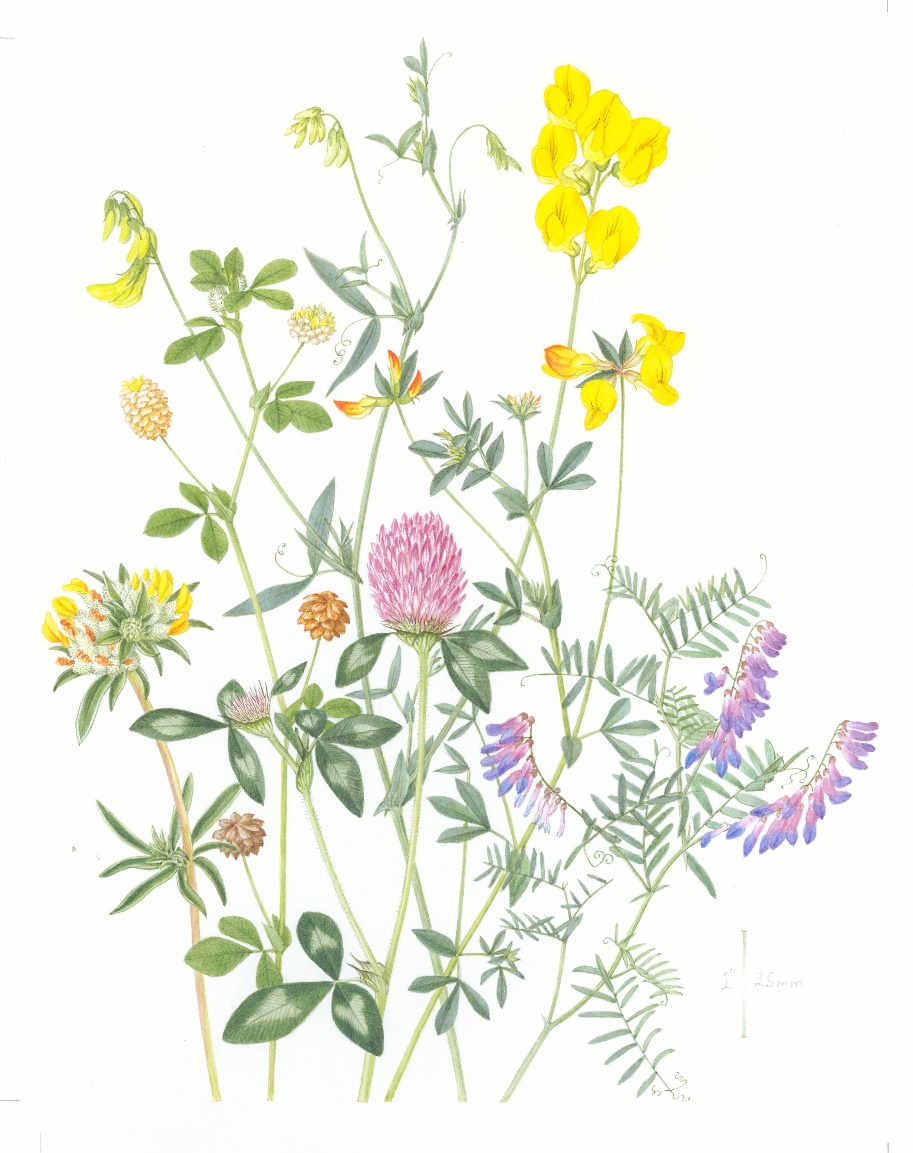 Christabel King has made botanical illustrations for the Royal Botanic Gardens Kew since 1975 and has given courses and workshops abroad in Brazil, the USA, Turkey, Tanzania and Japan.  The accompanying illustration is from the Kew Book of Botanical Illustration, written and illustrated by Christabel, published in 2015 by Search Press and shows the sort of wildflowers we could expect to find, although these are English and Transylvania has some different species. The masterclass is not for beginners because of the time needed to start people off. Participants should already have reached a good standard of drawing and painting.  Christabel will give demonstrations on points of technique and help when requested, normally at least one demonstration each day.  Participants should have an idea of what they would like to achieve during the days of the masterclass, however a good approach would be to draw plants collected from the fields in a sketchbook prior to making a finished painting of one or more example.  Price: 1500 Euros per person to include accommodation, food and tuition plus airport transfers but not flights to Sibiu or Tirgu Mures.   For more information please send an email to c.king@kew.org 